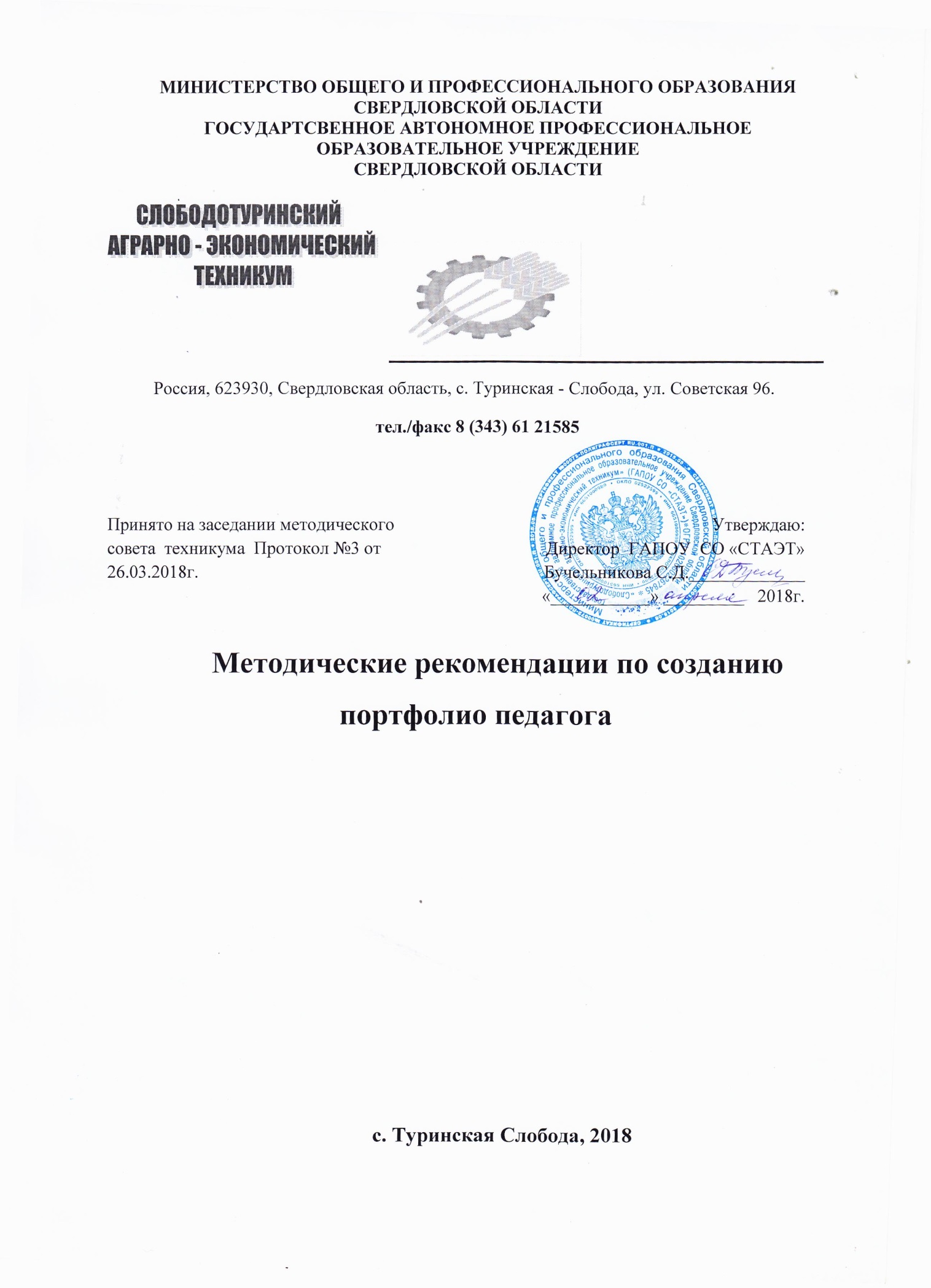 Методические рекомендации предназначены  для  педагогических работников «Слободотуринского аграрно-экономического техникума». В методических рекомендациях определены цели и задачи формирования портфолио, принципы и структура его составления. В приложении включены рекомендации по составлению некоторых  документов портфолио.Составила: методист ГАПОУ СО «СТАЭТ»: Первухина И.А., первая квалификационная категория.  ВВЕДЕНИЕПортфолио (портфель достижений педагога) – собрание различных материалов, документов и иных свидетельств достижений и прогресса в педагогической деятельности работника.Портфолио представляет собой способ фиксации и оценки индивидуальных достижений работника за определенный отрезок времени. Основное предназначение портфолио заключается в том, что он является инструментом: оценивание профессиональной компетентности и эффективности профессиональной деятельности;самооценки профессиональной деятельности педагога.Основные цели и задачи. Целью является обобщение результатов, достигнутых педагогом в разнообразных видах деятельности: обучающей, воспитательной, творческой, самообразовательной.Основными задачами являются: - проанализировать и представить значимые профессиональные результаты;- обеспечить мониторинг профессионально роста преподавателя. Структура и содержание электронного Портфолио педагогаПортфолио педагога оформляется в электронном виде,  и  предполагает его моделирование  педагогическим работником в зависимости от целей на данном этапе профессиональной деятельности.Раздел 1. Общие сведения о педагогеФИО педагога, полное название образовательного учреждения.  Образование   (название вуза, колледжа;  год окончания;  специальность и квалификация по диплому).Трудовой и педагогический стаж, стаж работы в данном образовательном  учреждении. Преподаваемые дисциплины,  МДК, ПМ,  дополнительные должности и функции.Квалификационная категория. Повышение квалификации за последние 5 лет                                                                  (дата, название учреждения, где освоены курсы, тема обучения, количество часов).Учёные степени и почётные звания.  Раздел 2. Результаты педагогической деятельности Форма: папка с вложенными файлами: Сравнительный анализ деятельности педагогического работника за 3 года на основании:  тестов обученности, контрольных срезов знаний,  участия обучающихся в  районных, областных, окружных, всероссийских,  международных олимпиадах, конкурсах и научно-практических конференциях. Участие на базе ОУ. Результаты промежуточной и итоговой аттестации обучающихся.Результаты участия учеников и воспитанников в олимпиадах, конференциях, конкурсах, соревнованиях.  Раздел 4. Повышение квалификации Перечислить, дополнительно можно отсканировать  все имеющиеся документы: Удостоверения  курсов, сертификаты: (номер документа,  дата выдачи название курсов или дополнительного образования,   количество часов обучения,  срок обучения,   место обучения).Раздел 5. Научно-методическая деятельность Список программного и учебно-методического обеспечения предмета, обоснование выбора педагогом образовательной программы и УМК. Календарно-тематическое планирование. Материалы с обоснованием выбора педагогом в своей практике средств педагогической диагностики для оценки образовательных результатов. Использование современных образовательных технологий, в том числе и информационно-коммуникационных, технологий обучения и воспитания детей с проблемами развития и т.п. Открытые уроки, занятия, мероприятия, мастер-классы          (тема,  предмет,  тип урока,  форма проведения,  дата проведения,  класс,  уровень: районный,  региональный, областной,  федеральный, международный). Работа в методических объединениях, экспертных советах, сотрудничество с методическими центрами,  другими учреждениями                                          (дата,  название мероприятия,  уровень мероприятия,  форма участия). Материалы  участия, в профессиональных и творческих педагогических конкурсах, участие в предметных, тематических декадах. Материалы организации и участия в проведении семинаров, «круглых столов», конкурсов, конференций, педагогических советов и т.п. Информация   о научных  исследованиях. Разработка авторских программ, элективных курсов, факультативов                    (вид  разработки,  название,     год создания). Наличие публикаций по проблемам обучения,  подготовка творческих отчетов, рефератов, докладов, статей  ( название публикации/ выступления,  год, место).Раздел 6. Внеурочная деятельность Информация  о лучших творческих работах, рефераты, учебно-исследовательские работы, проекты, выполненные обучающимися по дисциплинам, профессиональным модулям. Подтверждение о  победителях олимпиад, конкурсов, соревнований, научно- практических конференций.Сценарии мероприятий, фотографии и видеосюжеты с записью проведенных мероприятий, (выставки, предметные экскурсии, КВН, брейн-ринги и т.п.) · Программы кружковых занятий, факультативов. Раздел 7. «Моё педагогическое кредо»Представление своей профессиональной позиции с основными ценностями, определяющими отношение к обучающимся и коллегам. Цитаты, отрывки из документов, мнения, созвучные педагогу. ТРЕБОВАНИЯ К ОФОРМЛЕНИЮ ПОРТФОЛИО1.     Портфолио должно быть представлено в виде: Электронного носителя или   бумажного носителя (печатного текста) на листах А4; в папке с файлами (текстовые документы представляются в формате Word; параметры текстового редактора: поля – верхнее, нижнее, левое, правое – 2.0 см,  шрифт Times New Roman, высота 12, межстрочный интервал одинарный, выравнивание по ширине, красная строка 1.25;2.     Само портфолио и приложение  к нему оформляются в папке в соответствии с Приложением 2.3.     Документы могут быть оригиналы и (или) копии дипломов, грамот, свидетельств, сертификатов, удостоверений,4.     Фотографии, рисунки, схемы, таблицы должны быть подписаны.5.      Каждый раздел портфолио должен начинаться с новой страницы.6.      Приложения формируются по разделам портфолио.7.      Документы сканируются в формате JPG. 8.     В текстах не допускается сокращение названий и наименований;9.     Все страницы портфолио нумеруются (нумерация начинается с титульного листа, номер на первой странице не ставится).10.Титульный лист оформляется в соответствии с Приложением 1.Приложение 1.Государственное  автономное профессиональное образовательное учреждение Свердловской области «Слободотуринский аграрно-экономический техникум» ПОРТФОЛИО ПЕДАГОГАФамилия, имя, отчество ______________________________________________________________________________________________________________________________Дата рождения «___»____________ ____ г.Образование название вуза, колледжа;  год окончания;  специальность и квалификация по диплому)  ________________________________________________________________________________________________________Контактный телефон ______________________ Е-mail ____________________с. Туринская Слобода, 2018